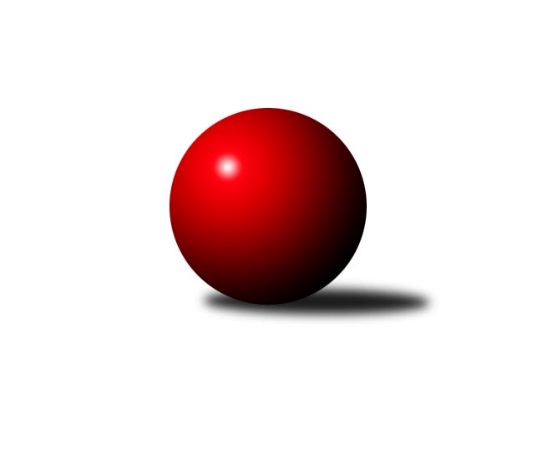 Č.9Ročník 2018/2019	28.4.2024 Středočeský krajský přebor II. třídy 2018/2019Statistika 9. kolaTabulka družstev:		družstvo	záp	výh	rem	proh	skore	sety	průměr	body	plné	dorážka	chyby	1.	TJ Sokol Kolín B	7	6	0	1	29.5 : 12.5 	(38.0 : 18.0)	1602	12	1122	480	32.6	2.	KK Kosmonosy C	7	6	0	1	29.0 : 13.0 	(33.0 : 23.0)	1611	12	1140	471	30.4	3.	TJ Sokol Brandýs nad Labem B	7	3	0	4	17.0 : 25.0 	(19.5 : 36.5)	1527	6	1091	435	43.4	4.	TJ Sokol Kostelec nad Černými lesy C	7	2	0	5	17.0 : 25.0 	(25.5 : 30.5)	1465	4	1060	406	49.7	5.	TJ Sokol Kostelec nad Černými lesy B	8	1	0	7	15.5 : 32.5 	(28.0 : 36.0)	1549	2	1107	443	39.5Tabulka doma:		družstvo	záp	výh	rem	proh	skore	sety	průměr	body	maximum	minimum	1.	KK Kosmonosy C	4	4	0	0	19.0 : 5.0 	(19.0 : 13.0)	1703	8	1729	1649	2.	TJ Sokol Kolín B	4	4	0	0	18.0 : 6.0 	(22.0 : 10.0)	1609	8	1672	1550	3.	TJ Sokol Brandýs nad Labem B	3	2	0	1	10.0 : 8.0 	(10.5 : 13.5)	1551	4	1589	1514	4.	TJ Sokol Kostelec nad Černými lesy C	3	1	0	2	9.0 : 9.0 	(14.0 : 10.0)	1480	2	1541	1431	5.	TJ Sokol Kostelec nad Černými lesy B	4	1	0	3	8.5 : 15.5 	(15.5 : 16.5)	1489	2	1573	1451Tabulka venku:		družstvo	záp	výh	rem	proh	skore	sety	průměr	body	maximum	minimum	1.	TJ Sokol Kolín B	3	2	0	1	11.5 : 6.5 	(16.0 : 8.0)	1598	4	1647	1487	2.	KK Kosmonosy C	3	2	0	1	10.0 : 8.0 	(14.0 : 10.0)	1580	4	1589	1564	3.	TJ Sokol Kostelec nad Černými lesy C	4	1	0	3	8.0 : 16.0 	(11.5 : 20.5)	1479	2	1551	1385	4.	TJ Sokol Brandýs nad Labem B	4	1	0	3	7.0 : 17.0 	(9.0 : 23.0)	1519	2	1537	1461	5.	TJ Sokol Kostelec nad Černými lesy B	4	0	0	4	7.0 : 17.0 	(12.5 : 19.5)	1548	0	1625	1480Tabulka podzimní části:		družstvo	záp	výh	rem	proh	skore	sety	průměr	body	doma	venku	1.	TJ Sokol Kolín B	7	6	0	1	29.5 : 12.5 	(38.0 : 18.0)	1602	12 	4 	0 	0 	2 	0 	1	2.	KK Kosmonosy C	7	6	0	1	29.0 : 13.0 	(33.0 : 23.0)	1611	12 	4 	0 	0 	2 	0 	1	3.	TJ Sokol Brandýs nad Labem B	7	3	0	4	17.0 : 25.0 	(19.5 : 36.5)	1527	6 	2 	0 	1 	1 	0 	3	4.	TJ Sokol Kostelec nad Černými lesy C	7	2	0	5	17.0 : 25.0 	(25.5 : 30.5)	1465	4 	1 	0 	2 	1 	0 	3	5.	TJ Sokol Kostelec nad Černými lesy B	8	1	0	7	15.5 : 32.5 	(28.0 : 36.0)	1549	2 	1 	0 	3 	0 	0 	4Tabulka jarní části:		družstvo	záp	výh	rem	proh	skore	sety	průměr	body	doma	venku	1.	TJ Sokol Kolín B	0	0	0	0	0.0 : 0.0 	(0.0 : 0.0)	0	0 	0 	0 	0 	0 	0 	0 	2.	KK Kosmonosy C	0	0	0	0	0.0 : 0.0 	(0.0 : 0.0)	0	0 	0 	0 	0 	0 	0 	0 	3.	TJ Sokol Kostelec nad Černými lesy B	0	0	0	0	0.0 : 0.0 	(0.0 : 0.0)	0	0 	0 	0 	0 	0 	0 	0 	4.	TJ Sokol Kostelec nad Černými lesy C	0	0	0	0	0.0 : 0.0 	(0.0 : 0.0)	0	0 	0 	0 	0 	0 	0 	0 	5.	TJ Sokol Brandýs nad Labem B	0	0	0	0	0.0 : 0.0 	(0.0 : 0.0)	0	0 	0 	0 	0 	0 	0 	0 Zisk bodů pro družstvo:		jméno hráče	družstvo	body	zápasy	v %	dílčí body	sety	v %	1.	Josef Mikoláš 	TJ Sokol Kolín B 	5	/	5	(100%)	10	/	10	(100%)	2.	Zdeněk Bayer 	KK Kosmonosy C 	5	/	5	(100%)	8	/	10	(80%)	3.	Lukáš Kotek 	TJ Sokol Brandýs nad Labem B 	5	/	5	(100%)	8	/	10	(80%)	4.	Radek Horák 	KK Kosmonosy C 	5	/	7	(71%)	10	/	14	(71%)	5.	Jaroslav Hanuš 	TJ Sokol Kolín B 	5	/	7	(71%)	9	/	14	(64%)	6.	Jan Novák 	TJ Sokol Kostelec nad Černými lesy B 	4.5	/	6	(75%)	7	/	12	(58%)	7.	Jindřiška Boháčková 	KK Kosmonosy C 	4	/	6	(67%)	9	/	12	(75%)	8.	Jaroslava Soukenková 	TJ Sokol Kostelec nad Černými lesy C 	4	/	6	(67%)	8	/	12	(67%)	9.	Jan Platil 	TJ Sokol Kostelec nad Černými lesy C 	4	/	6	(67%)	6.5	/	12	(54%)	10.	Pavel Holoubek 	TJ Sokol Kolín B 	3.5	/	7	(50%)	8	/	14	(57%)	11.	Kamil Rodinger 	TJ Sokol Kostelec nad Černými lesy B 	3	/	6	(50%)	6.5	/	12	(54%)	12.	Martin Bulíček 	TJ Sokol Kostelec nad Černými lesy B 	3	/	7	(43%)	7	/	14	(50%)	13.	Pavel Holec 	TJ Sokol Brandýs nad Labem B 	3	/	7	(43%)	4.5	/	14	(32%)	14.	Jonatán Mensatoris 	TJ Sokol Kolín B 	2	/	3	(67%)	4	/	6	(67%)	15.	Ladislav Hetcl st.	TJ Sokol Kolín B 	2	/	3	(67%)	4	/	6	(67%)	16.	Marek Beňo 	TJ Sokol Kostelec nad Černými lesy B 	2	/	5	(40%)	3.5	/	10	(35%)	17.	Martin Šatava 	TJ Sokol Kostelec nad Černými lesy C 	2	/	5	(40%)	3	/	10	(30%)	18.	Veronika Šatavová 	TJ Sokol Kostelec nad Černými lesy C 	1	/	1	(100%)	2	/	2	(100%)	19.	Marek Náhlovský 	KK Kosmonosy C 	1	/	1	(100%)	2	/	2	(100%)	20.	Jan Leinweber 	TJ Sokol Kostelec nad Černými lesy C 	1	/	2	(50%)	3	/	4	(75%)	21.	Aleš Mouder 	TJ Sokol Kostelec nad Černými lesy B 	1	/	2	(50%)	3	/	4	(75%)	22.	Antonín Zeman 	TJ Sokol Kostelec nad Černými lesy C 	1	/	3	(33%)	2	/	6	(33%)	23.	Luděk Horák 	KK Kosmonosy C 	1	/	3	(33%)	1	/	6	(17%)	24.	Ladislav Dytrych 	KK Kosmonosy C 	1	/	5	(20%)	3	/	10	(30%)	25.	Dana Svobodová 	TJ Sokol Brandýs nad Labem B 	1	/	5	(20%)	2	/	10	(20%)	26.	Oldřich Nechvátal 	TJ Sokol Brandýs nad Labem B 	1	/	6	(17%)	2	/	12	(17%)	27.	Natálie Krupková 	TJ Sokol Kolín B 	0	/	1	(0%)	1	/	2	(50%)	28.	Luboš Pithard 	TJ Sokol Brandýs nad Labem B 	0	/	1	(0%)	1	/	2	(50%)	29.	Jan Brdíčko 	TJ Sokol Kolín B 	0	/	1	(0%)	1	/	2	(50%)	30.	Zdeněk Pácha 	TJ Sokol Kostelec nad Černými lesy B 	0	/	1	(0%)	0	/	2	(0%)	31.	Pavel Adamec 	KK Kosmonosy C 	0	/	1	(0%)	0	/	2	(0%)	32.	Pavel Schober 	TJ Sokol Brandýs nad Labem B 	0	/	3	(0%)	1	/	6	(17%)	33.	Vojtěch Stárek 	TJ Sokol Kostelec nad Černými lesy C 	0	/	4	(0%)	1	/	8	(13%)	34.	Jaroslav Novák 	TJ Sokol Kostelec nad Černými lesy B 	0	/	5	(0%)	1	/	10	(10%)Průměry na kuželnách:		kuželna	průměr	plné	dorážka	chyby	výkon na hráče	1.	KK Kosmonosy, 1-6	1638	1160	478	35.8	(409.6)	2.	TJ Sokol Kolín, 1-4	1570	1120	449	40.3	(392.6)	3.	Brandýs 1-2, 1-2	1533	1077	456	40.0	(383.3)	4.	TJ Sokol Kostelec nad Černými lesy, 1-4	1504	1074	430	40.1	(376.1)Nejlepší výkony na kuželnách:KK Kosmonosy, 1-6KK Kosmonosy C	1729	9. kolo	Marek Náhlovský 	KK Kosmonosy C	474	9. koloKK Kosmonosy C	1724	6. kolo	Zdeněk Bayer 	KK Kosmonosy C	470	5. koloKK Kosmonosy C	1711	5. kolo	Radek Horák 	KK Kosmonosy C	461	6. koloKK Kosmonosy C	1649	3. kolo	Jaroslava Soukenková 	TJ Sokol Kostelec nad Černými lesy C	450	5. koloTJ Sokol Kolín B	1647	3. kolo	Radek Horák 	KK Kosmonosy C	447	5. koloTJ Sokol Kostelec nad Černými lesy B	1625	6. kolo	Zdeněk Bayer 	KK Kosmonosy C	446	9. koloTJ Sokol Brandýs nad Labem B	1532	9. kolo	Radek Horák 	KK Kosmonosy C	443	3. koloTJ Sokol Kostelec nad Černými lesy C	1489	5. kolo	Zdeněk Bayer 	KK Kosmonosy C	440	6. kolo		. kolo	Jaroslav Hanuš 	TJ Sokol Kolín B	428	3. kolo		. kolo	Pavel Holoubek 	TJ Sokol Kolín B	428	3. koloTJ Sokol Kolín, 1-4TJ Sokol Kolín B	1672	8. kolo	Jaroslav Hanuš 	TJ Sokol Kolín B	442	6. koloTJ Sokol Kolín B	1630	6. kolo	Jindřiška Boháčková 	KK Kosmonosy C	435	8. koloKK Kosmonosy C	1588	8. kolo	Josef Mikoláš 	TJ Sokol Kolín B	432	6. koloTJ Sokol Kolín B	1584	5. kolo	Josef Mikoláš 	TJ Sokol Kolín B	427	8. koloTJ Sokol Kolín B	1550	2. kolo	Jaroslav Hanuš 	TJ Sokol Kolín B	423	8. koloTJ Sokol Brandýs nad Labem B	1537	5. kolo	Pavel Holec 	TJ Sokol Brandýs nad Labem B	423	5. koloTJ Sokol Kostelec nad Černými lesy B	1511	2. kolo	Josef Mikoláš 	TJ Sokol Kolín B	422	2. koloTJ Sokol Kostelec nad Černými lesy C	1490	6. kolo	Jaroslav Hanuš 	TJ Sokol Kolín B	411	5. kolo		. kolo	Jonatán Mensatoris 	TJ Sokol Kolín B	411	8. kolo		. kolo	Pavel Holoubek 	TJ Sokol Kolín B	411	8. koloBrandýs 1-2, 1-2TJ Sokol Brandýs nad Labem B	1589	8. kolo	Radek Horák 	KK Kosmonosy C	459	4. koloKK Kosmonosy C	1589	4. kolo	Lukáš Kotek 	TJ Sokol Brandýs nad Labem B	429	8. koloTJ Sokol Kostelec nad Černými lesy B	1574	8. kolo	Pavel Holec 	TJ Sokol Brandýs nad Labem B	424	8. koloTJ Sokol Brandýs nad Labem B	1549	4. kolo	Lukáš Kotek 	TJ Sokol Brandýs nad Labem B	424	2. koloTJ Sokol Brandýs nad Labem B	1514	2. kolo	Jindřiška Boháčková 	KK Kosmonosy C	422	4. koloTJ Sokol Kostelec nad Černými lesy C	1385	2. kolo	Kamil Rodinger 	TJ Sokol Kostelec nad Černými lesy B	414	8. kolo		. kolo	Pavel Holec 	TJ Sokol Brandýs nad Labem B	412	4. kolo		. kolo	Jaroslava Soukenková 	TJ Sokol Kostelec nad Černými lesy C	411	2. kolo		. kolo	Martin Bulíček 	TJ Sokol Kostelec nad Černými lesy B	402	8. kolo		. kolo	Pavel Holec 	TJ Sokol Brandýs nad Labem B	397	2. koloTJ Sokol Kostelec nad Černými lesy, 1-4TJ Sokol Kolín B	1612	7. kolo	Jan Novák 	TJ Sokol Kostelec nad Černými lesy B	448	3. koloTJ Sokol Kostelec nad Černými lesy B	1573	3. kolo	Jan Platil 	TJ Sokol Kostelec nad Černými lesy C	419	9. koloKK Kosmonosy C	1564	1. kolo	Oldřich Nechvátal 	TJ Sokol Brandýs nad Labem B	418	3. koloTJ Sokol Kostelec nad Černými lesy C	1551	9. kolo	Ladislav Hetcl st.	TJ Sokol Kolín B	416	7. koloTJ Sokol Kostelec nad Černými lesy C	1541	4. kolo	Lukáš Kotek 	TJ Sokol Brandýs nad Labem B	411	7. koloTJ Sokol Brandýs nad Labem B	1514	7. kolo	Kamil Rodinger 	TJ Sokol Kostelec nad Černými lesy B	410	3. koloTJ Sokol Kolín B	1487	1. kolo	Martin Bulíček 	TJ Sokol Kostelec nad Černými lesy B	406	1. koloTJ Sokol Kostelec nad Černými lesy B	1480	4. kolo	Radek Horák 	KK Kosmonosy C	405	1. koloTJ Sokol Kostelec nad Černými lesy B	1477	9. kolo	Josef Mikoláš 	TJ Sokol Kolín B	405	7. koloTJ Sokol Kostelec nad Černými lesy C	1467	7. kolo	Jaroslav Hanuš 	TJ Sokol Kolín B	403	7. koloČetnost výsledků:	6.0 : 0.0	1x	5.0 : 1.0	6x	4.0 : 2.0	5x	2.0 : 4.0	3x	1.0 : 5.0	2x	0.5 : 5.5	1x